QUESTIONNAIRE SUR LA FREQUENTATION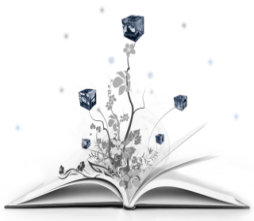 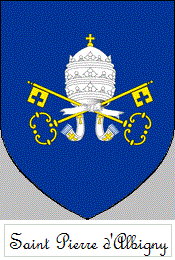 DE LA BIBLIOTHEQUE DE SAINT PIERRE D’ALBIGNY
Ce questionnaire a pour but de nous aider à valoriser et à améliorer le fonctionnement de la bibliothèque. Merci de prendre quelques minutes afin d’y répondre, votre avis et celui de vos enfants nous intéressent !
Entourez vos choix de réponses.
N.B. : Si vous n’êtes pas adhérent, ne répondez pas aux questions précédées d’un astérisque *.
1/ Quelle est votre tranche d’âge ?
-- 0/14 ans  – 15/24 ans – 25/34 ans  – 35/59ans  – 60 ans et plus
2/ Connaissez-vous la Bibliothèque ?
- oui
- non
Si oui, comment l’avez-vous connu ?
- École
- Bulletin Municipal
- Bouche à oreille
- Animations proposées
- Site de la Mairie
- Autres : ......................
3/ Fréquentez-vous la Bibliothèque ?
- oui
- non
Si oui, pour quelles raisons ?
- Emprunt de livres
- Rencontre d'autres lecteurs, vie associative
- Lecture sur place
- Visite de la Ludothèque
- Autres : ......................Si non, pour quelles raisons ? Qu’est-ce qui vous ferait venir ?…………………………………………………………………………………………………………………………………………………………… .....................................................................................................................................................................................................*4/ A quelle fréquence venez-vous ?
- une – deux fois par semaine
- une fois par mois
- une fois par an
- autre à préciser : .....................................
5/ Etes-vous un lecteur :
- assidu (3 livres par mois)
- occasionnel (un livre sur plusieurs mois)
- rare (un livre dans l'année ou moins)
6/ Les horaires d’ouverture actuels vous conviennent-ils ?
- oui
- non
- Avez-vous d'autres propositions ?
..........................................................................................................................................................................................................................................................................................................................................................................................................................................7/ Quelles sont vos préférences de lecture ?
- Enfance : BD, albums, documentaires,
contes, 1ere lecture, romans
- Adultes/Ados : BD, romans, policiers,
science-fiction, documentaires
- Livres à gros caractères
- Autres : .....................................*8/ Les choix d’ouvrages proposés vous conviennent-ils ?
- oui
- non
Si non, qu’aimeriez-vous y trouver en plus ? 
............................................................................................................................................................................................................................................................................................................................................................
*9/ Les modalités d’emprunt (6 documents, 2 revues, 2 cd audio pour 3 semaines) vous conviennent-elles ?
- oui
- non
Si non, qu’aimeriez-vous changer ? .....................................................................................................................................................................................................................*10/ Le prix de l’adhésion (gratuit pour les enfants, 16€ pour les adultes, 18€ pour les couples) vous convient-il ?
- oui
- non, pourquoi ? .....................................................................................................................................................................................................................
11/ Est-ce que le portage à domicile vous intéresse ?
- oui
- non
12/ Que pensez-vous des animations proposées par votre Bibliothèque ?
- elles font vivre le village
- elles créent du lien social
- elles manqueraient si elles n’existaient pas
- rien, vous n’y allez pas
13/ Aimeriez-vous que la Bibliothèque propose plus de choses sur place comme : rencontre avec des auteurs, boire une boisson, déguster des gâteaux, ... ?
- oui
- non
Si oui, que proposez-vous ?................................................................................................................................................................................................................. 
.....................................................................................................................................................................................................................
14/ Trouvez-vous le local :
- bien indiqué : oui non
- bien équipé : oui non
- accessible : oui non
Vos autres remarques, idées pour améliorer ce lieu et ses offres :…………………………………………………………………………………………………………………………………………………………………………………………………………………………………………………………………………………………………………………………………………………………………………………………………………………………………………
Les bibliothécaires vous remercient chaleureusement pour votre participation.
A remettre dans la boîte aux lettres de la Mairie ou de la bibliothèque, ou a envoyer par mail : bibstpierre@orange.fr, fin novembre au plus tard.
Merci.